INDICAÇÃO Nº 2109/2017Assunto: Solicita ao sr. Prefeito Municipal estudos sobre a possibilidade de implantação de travessia elevada na Avenida Santo Bredariol, conforme especifica.Senhor Presidente:INDICO, ao Sr. Prefeito Municipal, nos termos do Regimento Interno desta Casa de Leis, que se digne determinar à Secretaria competente que proceda estudos sobre a possibilidade de implantação de travessia elevada nos dois lados da Avenida Santo Bredariol, Bairro Giardino D´Itália, em frente à Escola Educativa, proporcionando assim a qualidade e segurança dos estudantes e cidadãos.A presente indicação visa a atender o anseio dos pais e estudantes que se utilizam da faixa de pedestre ali existente, porém relatam grande dificuldade para atravessar a avenida e sentem bastante insegurança.SALA DAS SESSÕES, 06 de setembro de 2017.HIROSHI BANDO    Vereador – Vice Presidente – PPObs: Acompanha 1 (uma) foto.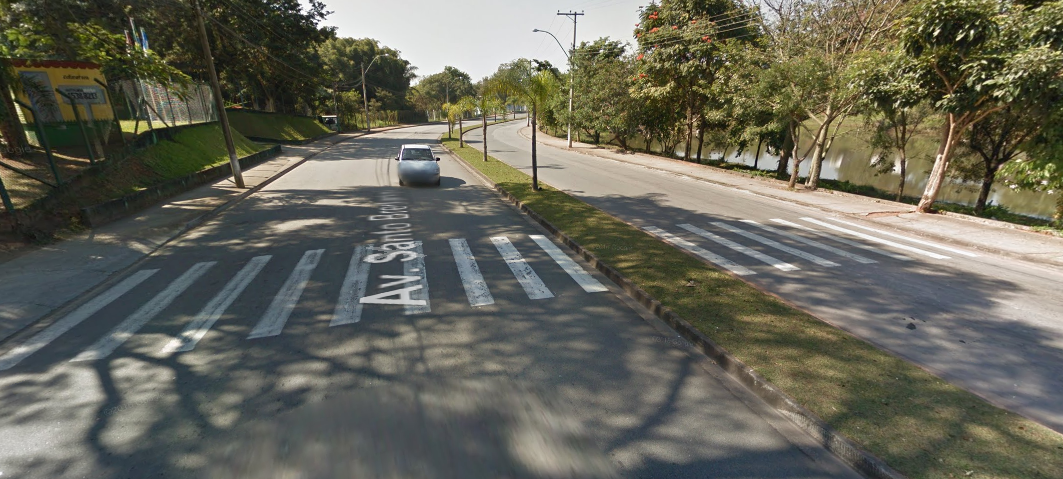 